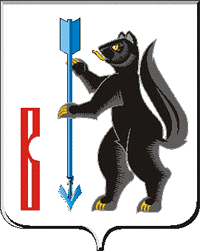 АДМИНИСТРАЦИЯ ГОРОДСКОГО ОКРУГА ВЕРХОТУРСКИЙП О С Т А Н О В Л Е Н И Еот 20.12.2018г. № 1042г. Верхотурье  Об утверждении программы «Комплексное развитие социальной инфраструктуры городского округа Верхотурский на 2018–2030 годы»В соответствии с Федеральным законом от 06 октября 2003 года № 131-ФЗ «Об общих принципах организации местного самоуправления в Российской Федерации», Федеральным законом от 30 декабря 2012 года № 289-ФЗ «О внесении изменений в Градостроительный кодекс Российской Федерации и отдельные законодательные акты Российской Федерации», постановлением Правительства Российской Федерации от 01.10.2015г. № 1050 «Об утверждение требований к программам комплексного развития социальной инфраструктуры поселений, городских округов», руководствуясь Уставом городского округа Верхотурский,ПОСТАНОВЛЯЮ:1.Утвердить программу «Комплексное развитие социальной инфраструктуры городского округа Верхотурский на 2018–2030 годы» (прилагается).	2.Опубликовать  настоящее постановление в информационном бюллетене «Верхотурская неделя» и разместить на официальном сайте городского округа Верхотурский.3.Контроль исполнения настоящего постановления оставляю за собой. Глава городского округа Верхотурский                                                        А.Г. Лиханов